КЗО  « Дніпропетровський навчально – реабілітаційний центр № 1» ДОР  Тема : « Свійські тварини у житті людини »                               підгрупове заняття                                                                                Вихователь                                                                                                                   Данієлян Н.А.                                       м.Дніпро   2021  р.                                              Тема « Свійські тварини у житті людини» Мета: Формувати уявлення дітей про свійських тварин, про їхній зовнішній вигляд, характер харчування; вправляти дітей у назвах свійських тварин та їхніх дитинчат; вчити дітей встановлювати причинно-наслідкові зв’язки; закріпити узагальнювальні поняття; формувати навички зв’язного мовлення; закріпити в активному словнику дітей назви свійських тварин: кінь, корова, коза, свиня, кролик, курка, гуска,собака, кіт, півень; розвивати допитливість, бажання спостерігати за тваринами; виховувати турботливе ставлення до тварин.Матеріали та обладнання: Макет ферми та лісу з дикими та свійськими тваринами ;предметні картки з теми «Свійські тварини» із зображенням свійських тварин та їхніх дитинчат; описова схема «Свійські тварини» ;запис голосів свійських тварин і домашньої птиці ;музичний супровід у запису для фізхвилинки «Кошенята»;дидактична гра « Де чия тінь» ;картки з зображенням тварин та предметів на магниті за темою «Хто що їсть»;посилка з продуктами та предметами від свійських тварин;водні розмальовки ,пензлі,склянки з водою для кожної дтини.Хід заняття  Вступна частина.Діти,сьогодні до нас прийшли гості. Давайте привітаємось з ними і поділимося своїми посмішками. Доброго ранку усім!  У вас такі сонячні посмішки, посміхнемось одне одному!                                             Сьогодні чудовий день,у нас гарний настрій і ми починаємо наше заняття. Заняття у нас незвичайне. Сьогодні ми відправимось у подорож .А куди,здогадайтесь самі.Лунають голоси свійських тварин та птахів в аудіозапису.Вихователь.-Діти,де ми можемо почути ці звуки ?- Хто живе на фермі?- Як ми можемо назвати цих тварин?	Відповіді дітейМолодці! Ви вірно здогадались,наша перша зупинка - ферма.( На столі стоїть макет ферми з тваринами(дикі та свійські) ,поруч ліс ) .Вихователь.	 Подивиться, діти,у ферми зламані ворота і тварини заплутались ,давайте допоможемо їм,диких тварин повернемо до лісу,а свійських - на ферму!Кожна дитина по черзі бере іграшку тварини і каже ,наприклад,"Це - корова ,свійська тварина,вона живе на фермі",або "Це - вовк,дика тварина,він живе у лісі" Які ви молодці ! Добре справились з завданням! Наступна зупинка "Де чиє дитинча"Вихователь.У кожного на столі картинки з дорослою твариною і багато картинок з дитинчатами .Вам потрібно знайти дитинча і назвати його. Сідайте кожен за свій стіл і починайте .Вихователь підходить до кожної дитини. Дитина має назвати дорослу тварину(наприклад, кіт,кішка ) і кого буде шукати(кошеня).Індивідуальна робота дітей. Вихователь контролює роботу дітей,допомагає той дитині ,яка потребує допомоги.Кожна дитина ще раз по черзі називає тварин,чиє дитинча шукала(корова,теля;собака,щеня;курка курча ,т.і.).Наша третє завдання "Де чия тінь"Перед кожною дитиною картка з тінями свійських тварин,та окремо фігури тварин . Дитина повинна знайти відповідну тінь для кожної тваринкиІндивідуальа робота дітей.Наступна зупинка "Музична" .Фізхвилинка з музичним супроводом  "Кошенята"П’ята зупинка " Хто що їсть" Діти ,послухайте,будь ласка оповідання"Мамин помічник "про хлопчика Петрика.Вранці мама сказала "Петрику,я йду на роботу,а ти нагодуй наших тварин: коту дай молока ,корові - трави,курям - проса,собаці - кістку,кроликам - моркви ,свині - каші".  Але Петрик ,мабуть,не дуже розчув спросоння ,що кому треба дати...Тільки вийде мама з дому , - 	Засукаю рукави. Наношу коту рудому Оберемками травиЧую - мукає корова,Вже давно мене чекаЯ скажу : " Бувай здорова !" - 	І наллю їй молока!Кину курям у повітці Кістку смачну - ось таку .Ну а кроликам у клітціБуде каша до смаку.Дам собаці три морквини ,Всиплю проса для свині...Тож скажіть,мої твариниБудуть ситими чи ні?Вихователь пропонує дітям подивитися на дошку. На дошці - зображення тварин. Перед котом - трава, коровою - молоко, курями  -  кістка,кроликами - каша,собакою - морква,свинею – просо.Діти, давайте подивимось,чи вірно хлопчик Петрик нагадував тварин. Давайте ще раз повторимо чим потрібно годувати кота,чим - корову,чим - курей,собаку,кроликів та свиню. Діти відповідають і  по черзі справляють помилки на дощці.Наступна зупинка "Физхвилинка "Котик"На віконце кіт лежить,(скласти долоні,піднести до щоки)Миші думають,що спить.У танок пустилися ,не вгамувати(танцювальні рухи)Вася,пора вставати.(імітація:гладжу котика)День проспав , настала ніч.Розбігайтесь ,миші,геть!(біг на місці)Ще одна зупинка нашої подорожі називається "Художня"Наш Котик грався з клубочком пряжі з клубочком потрапив в борошно і став зовсім білим ,давайте розмалюємо клубочок,повернемо йому колір. Але  пропоную зробити це не олівцями,не фарбою,а водою .Перед кожною дитиною водяна розмальовка(зроблена заздалегідь)Самостійна робота дітей. Діти розмальовують котика з клубочком. По закінченні йдуть мити руки.Заключна частинаВихователь .Діти,поки ви мили руки до нас прийшла посилка,але на неї не написано від кого вона. Давайте подивимось що там і подумаємо від кого ці подарунки. Вихователь відкриває коробку ,там пляшка молока, сирки ,яйця,шерстяна пряжа,пух .Діти,а як ви думаєте звідки ця посилка?Відповіді дітей. Молоко та молочні сирки - від корови,кози,яйця та пух - від курочки та інших свійських пташок,шерстяна пряжа - від вівці або кози ,мед –від бджілок.Ось такі подарунки от свійських тварин!	Ви , малята,молодці!Наша подорож  добігла  кінця , давайте подякуємо нашим гостям і підемо ласувати смаколики !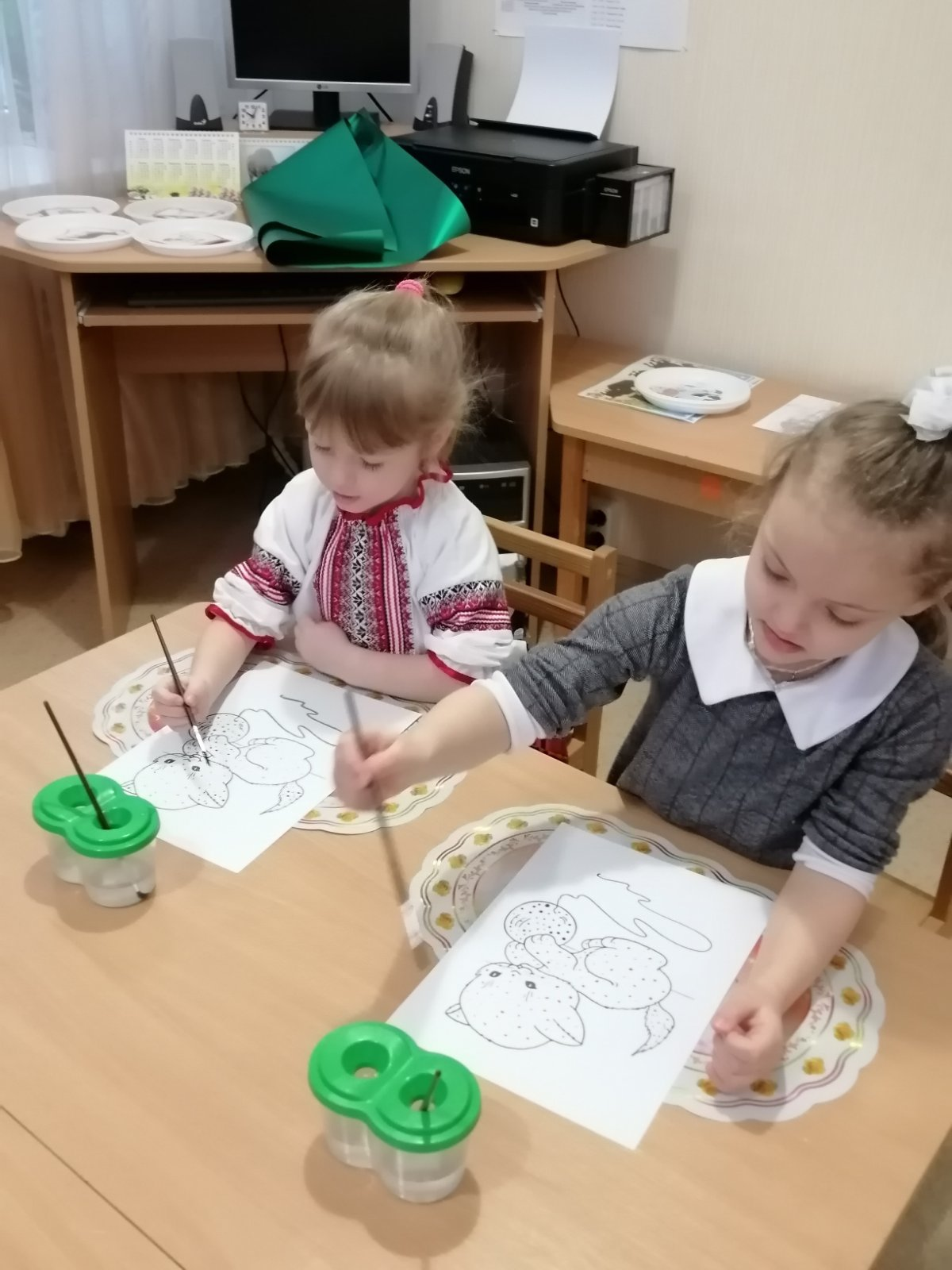 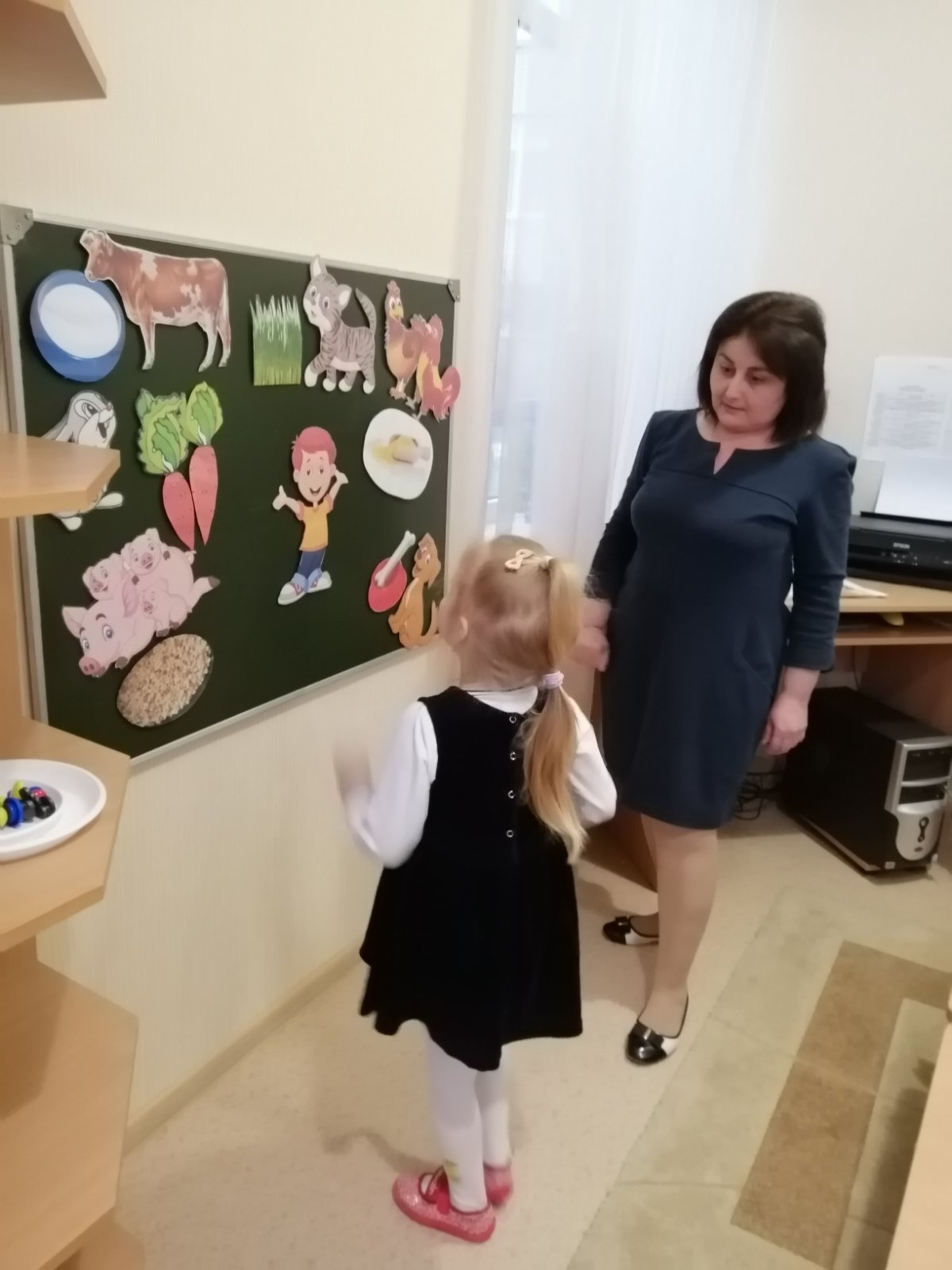 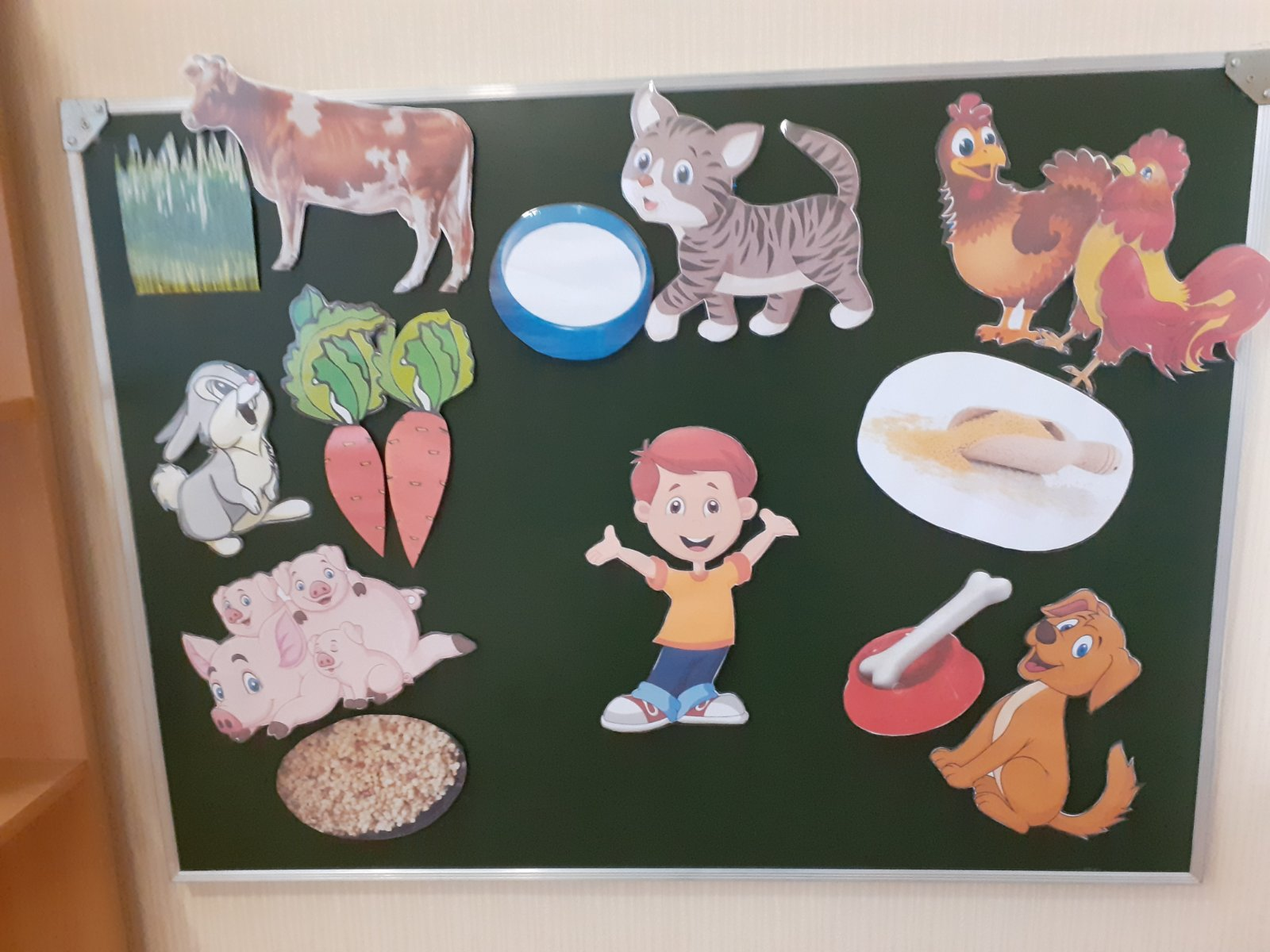 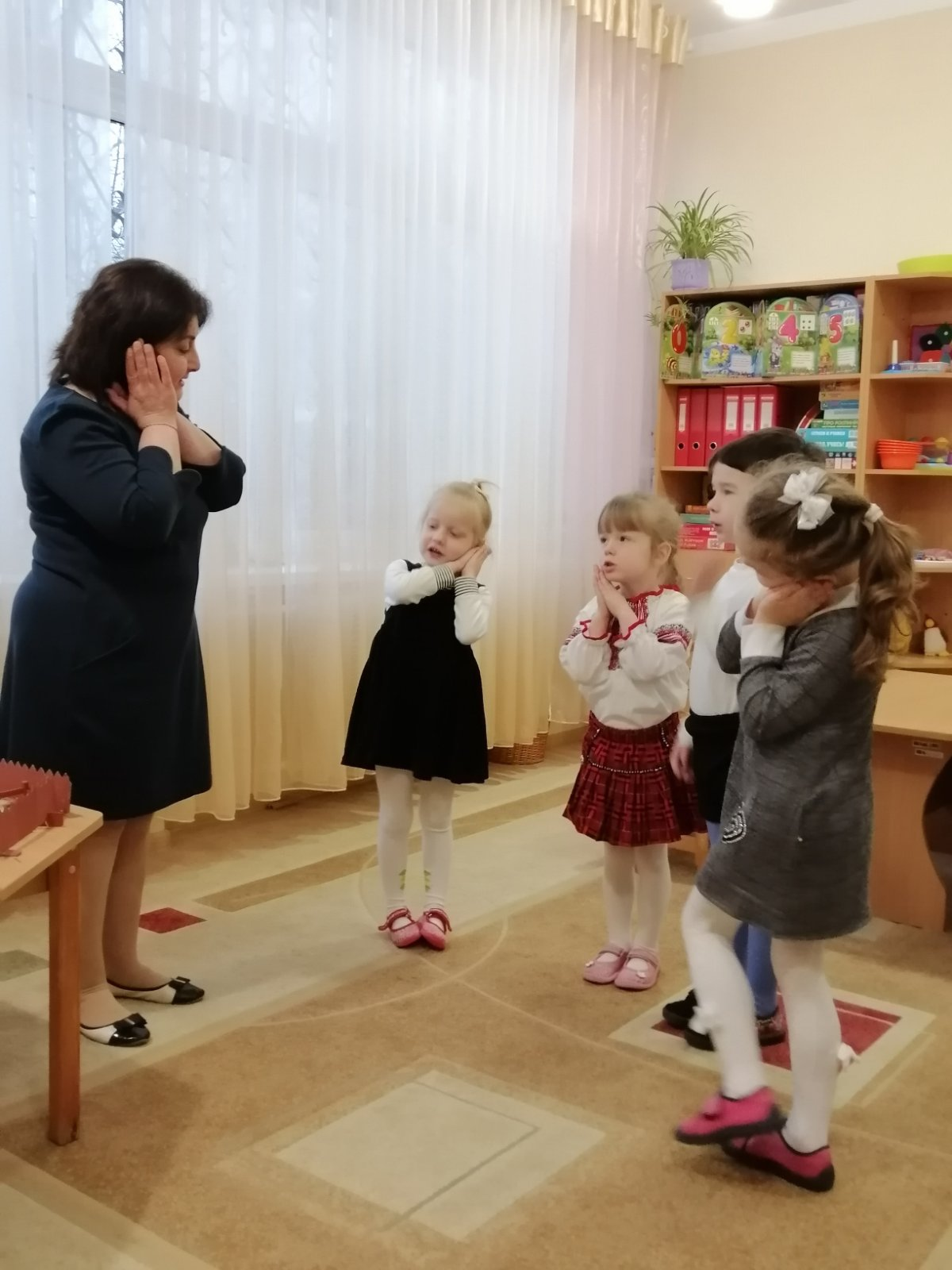 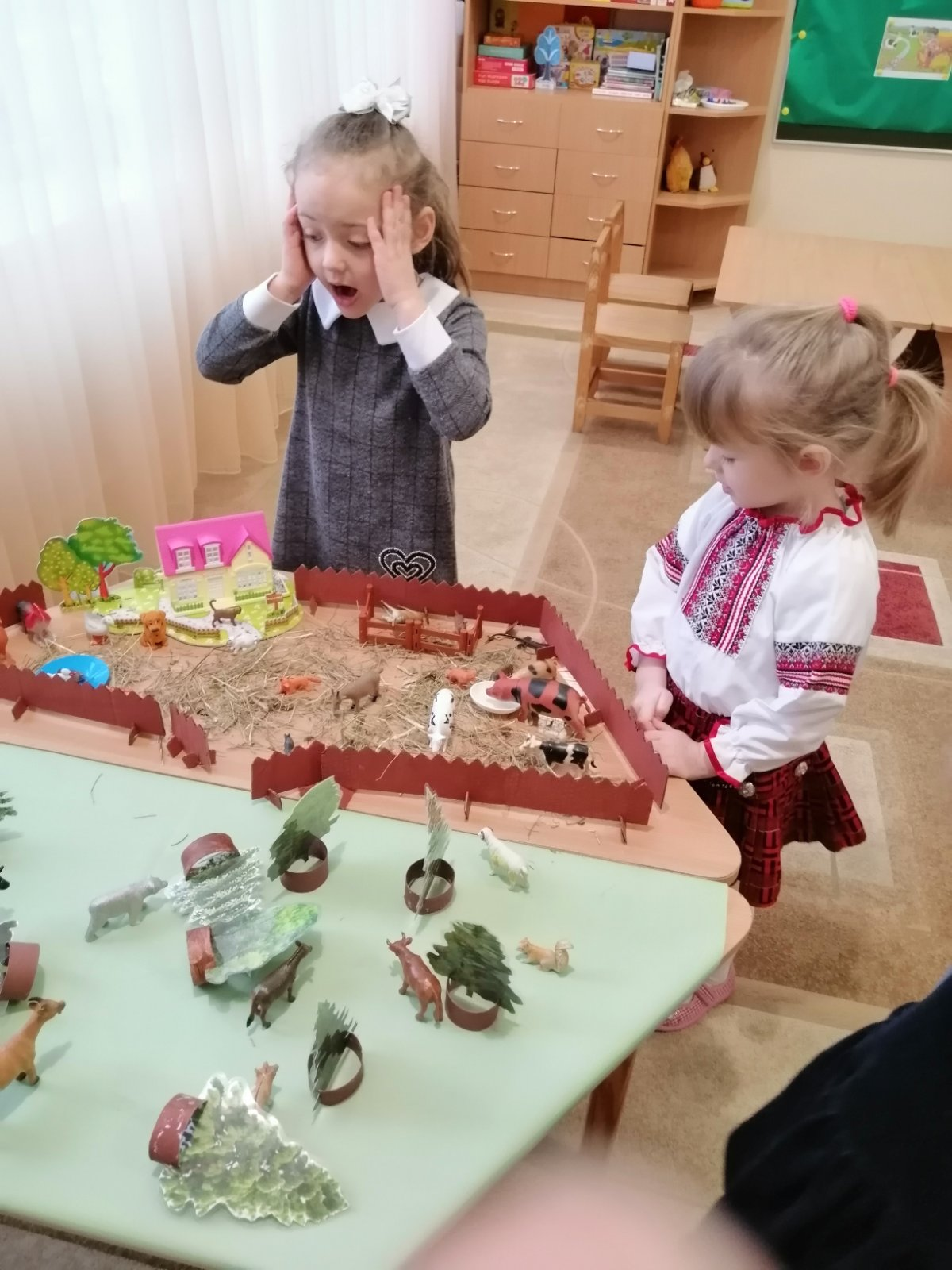 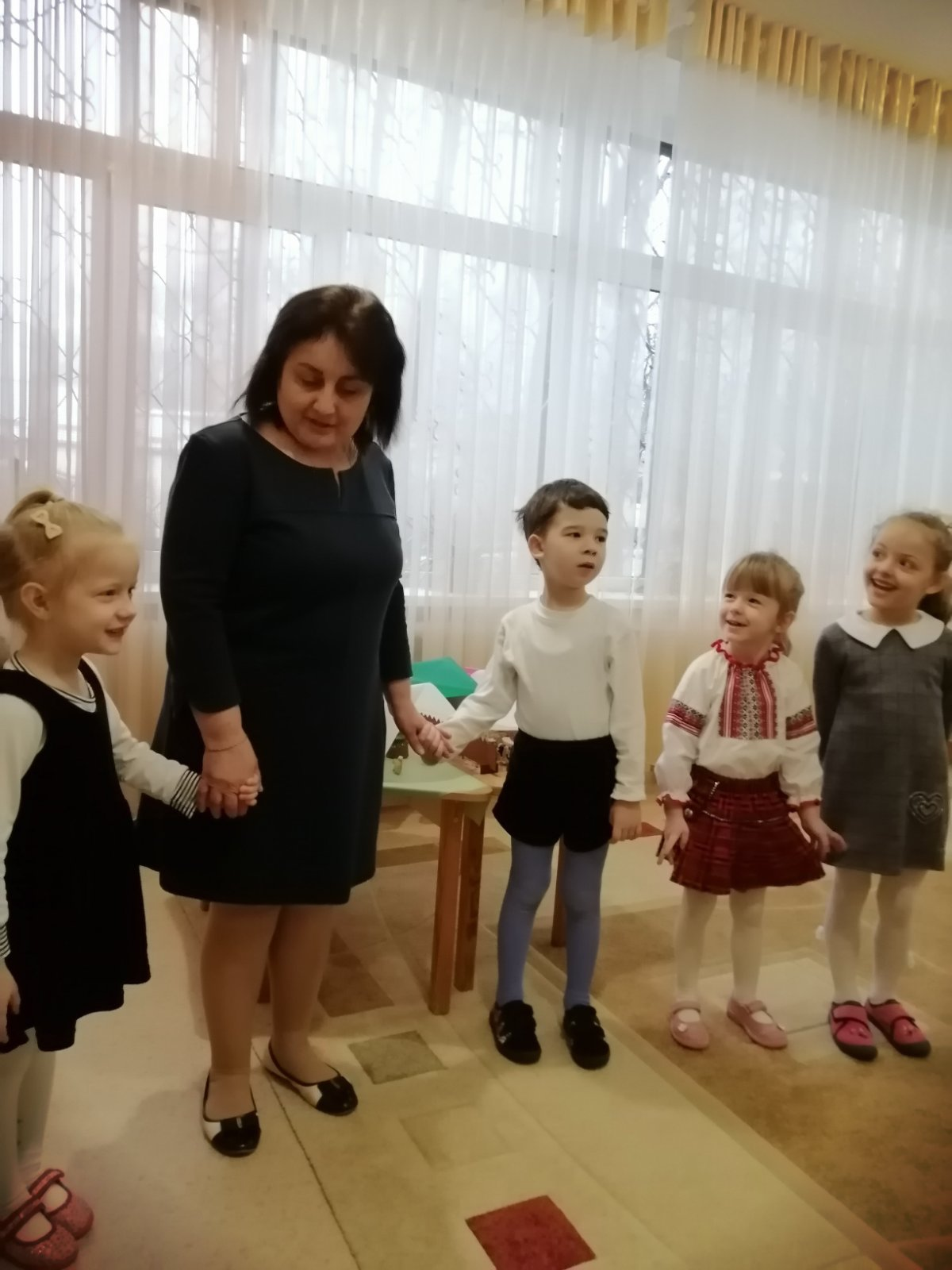 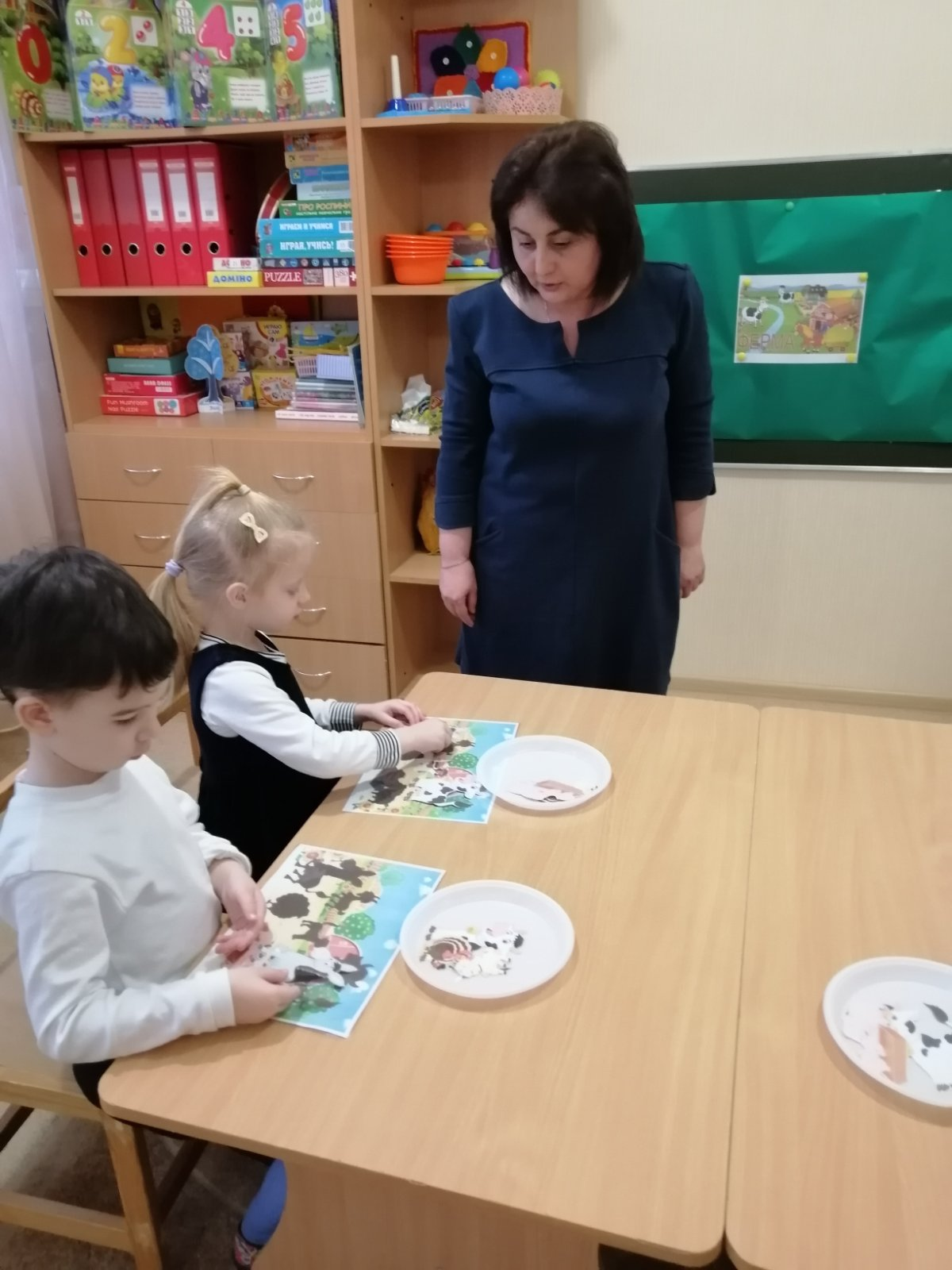 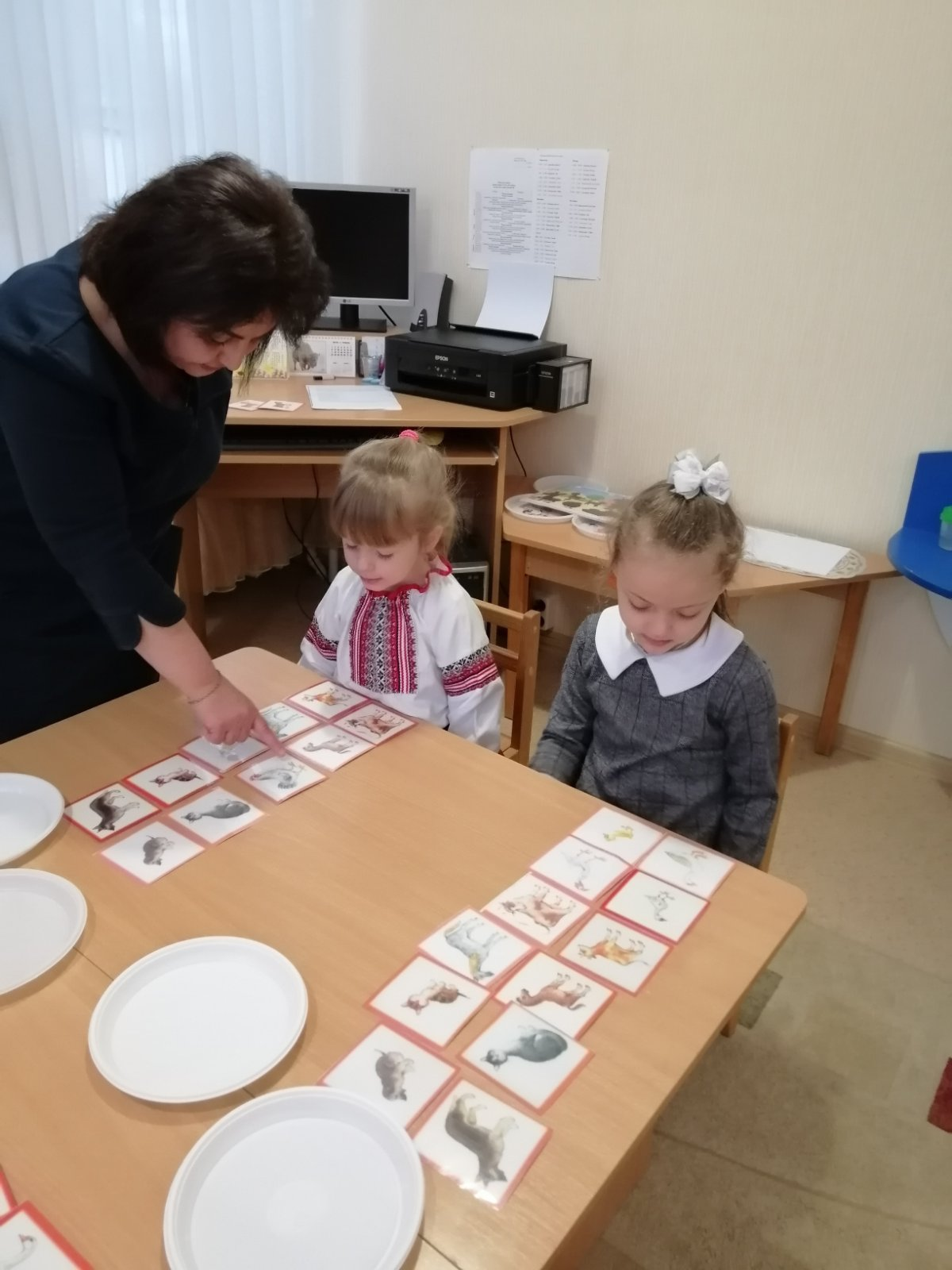 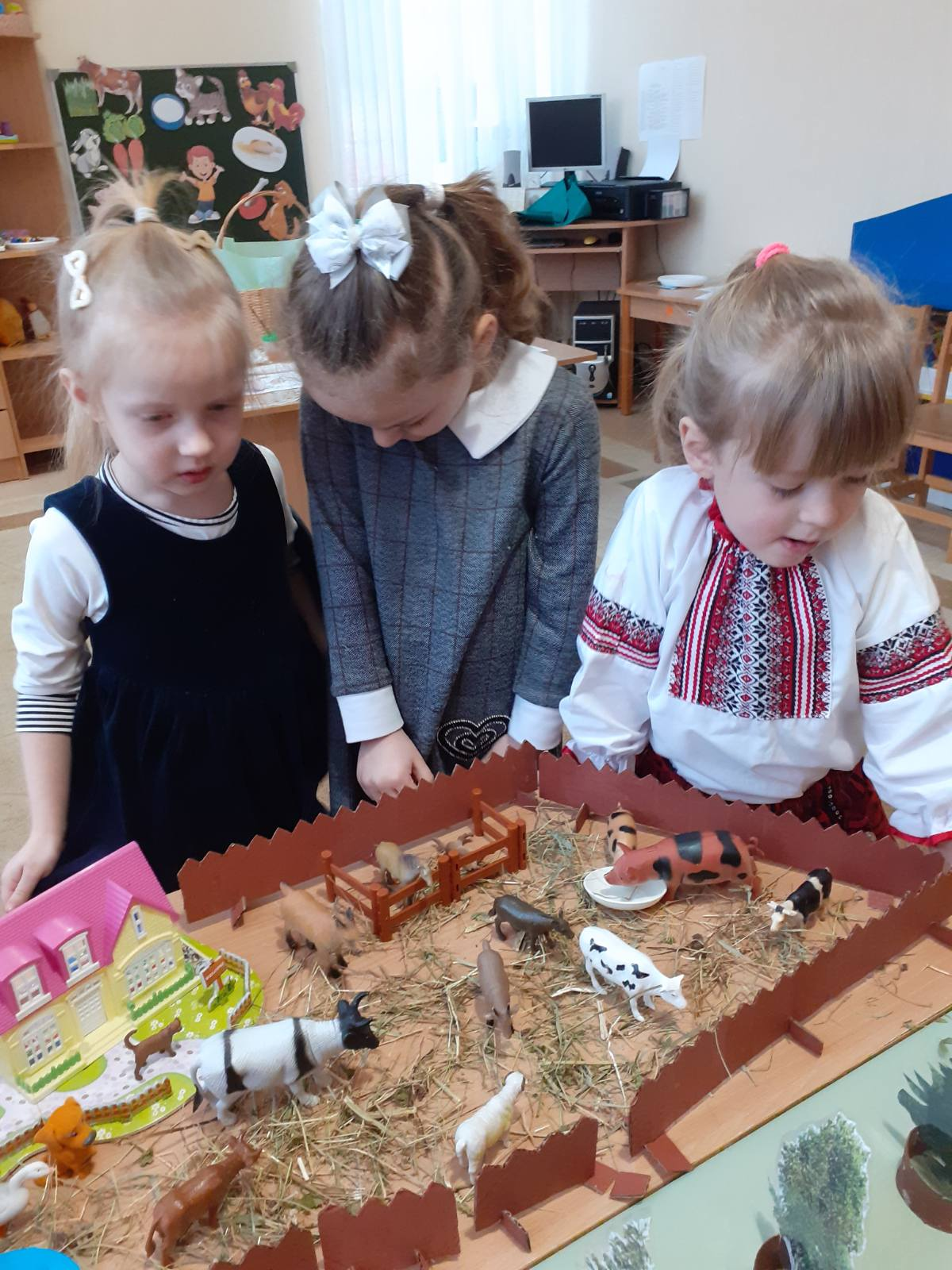 